Basketball Vereniging Grave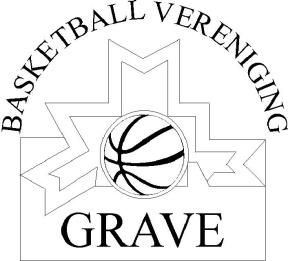 Inschrijfformulier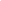 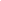 voornaam							in te vullen door de ledenadministratievoorletters							lidnummer						achternaam							categorie							adres							huisnummer			Toevoeging		postcode							woonplaats						telefoon thuis							telefoon mobiel						nationaliteit							man of vrouw						geboortedatum							geboorteplaats						email algemeen														email jeugdlid zelf														Ik ben wel / niet eerder lid geweest van een andere basketbal vereniging.			        Schuldvrijverklaring is wel / niet bijgevoegdLever bij het lid worden van onze club tegelijk met dit formulier een (digitale) pasfoto in voor onze ledenadministratie.		             Door ondertekening van dit formulier gaat u akkoord met de voorwaarden die zijn vermeld in de bijgevoegde “regels voor het lidmaatschap” en met de Privacy Policy van Basketball Vereniging Grave die beschikbaar is op .Als je jonger bent dan 18 jaar is de handtekening van een van de ouders/verzorgers noodzakelijk.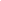 						handtekeningPlaats en datum						DOORLOPENDE MACHTIGING										SEPA					Naam incassant:		Basketball Vereniging GRAVE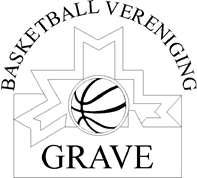 			Adres incassant		Oranje Nassaustraat 12				Postcode incassant	:	5361 CH			Plaats incassant:		Grave				incassant ID:	NL91ZZZ402172260000Land incassant:		Nederland			Kenmerk machtiging					(in te vullen door de ledenadministratie)Door ondertekening van dit formulier geeft u toestemming aan Basketball Vereniging Grave om doorlopende incasso-opdrachten te sturen naar uw bank om een bedrag van uw rekening af te schrijven wegens jaarlijkse contributie en uw bank om doorlopend een bedrag van uw rekening af te schrijven overeenkomstig de opdracht van Basketball Vereniging Grave. Als u het niet eens bent met deze afschrijving kunt u deze laten terugboeken. Neem hiervoor binnen acht weken na afschrijving contact op met uw bank. Vraag uw bank naar de voorwaarden.tenaamstelling bankrekening							adres + huisnummer								postcode + plaats								rekeningnummer [iban]								bank ident [bic]												handtekening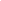 Plaats en datum						Regels voor het lidmaatschap van Basketball Vereniging GraveHoe word je lid bij BV Grave?Voor je lid wordt, mag je twee keer meetrainen zonder verdere verplichtingen. Daarna krijg je een inschrijfformulier mee en kun je beslissen of je lid wordt. Als je het inschrijfformulier en de machtiging voor automatische incasso ingevuld en ondertekend met een (digitale) pasfoto inlevert bij je trainer of de secretaris, ben je lid geworden van BV Grave. BV Grave verwacht van alle jeugdleden de intentie om zo snel mogelijk nadat je lid bent geworden dat je competitie gaat spelen. Vanaf 14 jaar is het halen van een spelregelbewijs verplicht.Een lidmaatschap is altijd voor onbepaalde tijd, maar minimaal tot het einde van het seizoen.Wat kost het lidmaatschap bij BV Grave?De bedragen gelden per seizoen (1 juli tot en met 30 juni).In de basiscontributie zit ook de bondscontributie (inclusief een verzekering) die wij aan de bond moeten betalen.Betaling is alleen mogelijk d.m.v. automatische incasso per half jaar; begin september en begin januari.In de betaling van januari wordt de aanpassing door de Algemene Ledenvergadering voor dat seizoen verrekend.Als je geen wedstrijden mag of kunt spelen betaal je geen kledinggeld of reiskostenvergoeding.Voor nieuwe leden geldt een eenmalig inschrijfgeld van € 10,-.Als meerdere jeugdleden uit één gezin lid zijn, wordt een gezinskorting toegepast:Bij 2 jeugdleden:				10% korting (op de basiscontributie) voor het jongste lidBij 3 of meer jeugdleden: 			30% korting (op de basiscontributie) voor het jongste lidVoor nieuwe leden, die pas in de loop van het seizoen lid worden, geldt een kortingsregeling:Inschrijving tussen 01-11 en 01-01:	 	25% korting (op de basiscontributie)Inschrijving tussen 01-01 en 01-04:	 	50% korting (op de basiscontributie)Inschrijving na 01-04:                      		75% korting (op de basiscontributie)In zeer uitzonderlijke gevallen (b.v. wegens verhuizing of een ernstige blessure), kan bij het bestuur een verzoek worden ingediend om een gedeelte van de contributie terug te krijgen. Het bestuur zal dit bespreken en daarover een bindend besluit nemen.De “bijdrage reiskosten” wordt gedaan om het rijden naar uitwedstrijden te financieren. Ouders kunnen per keer dat ze rijden een declaratie van de reiskosten indienen. Niet-gedeclareerde reiskosten komen ten goede aan de organisatie van jeugdactiviteiten. De trainer/coach verstrekt hier meer informatie over. Aan het begin van elke seizoenshelft wordt middels een wedstrijdschema een indeling gemaakt welke ouders moeten rijden bij welke uitwedstrijden, wanneer het team vertrekt en hoe laat de wedstrijden beginnen. Ouders die verhinderd zijn moeten zelf voor een vervanger zorgen.Gebruik fotomateriaal AVGDoor ondertekening van het inschrijfformulier geeft u aan geen bezwaar te hebben tegen het gebruik van fotomateriaal waarop u als lid kan zijn afgebeeld in het kader van activiteiten van onze vereniging. Voorbeelden zijn teamfoto’s, foto’s van wedstrijden of evenementen. Deze foto’s worden uitsluitend gebruikt voor doeleinden die passen binnen de doelstellingen van onze vereniging. Indien u geen toestemming verleent, dient u dit expliciet schriftelijk te melden bij de secretaris. Wij zullen vervolgens alles in het werk stellen om te voorkomen dat u op foto’s wordt afgebeeld, maar vragen hierbij ook uw eigen medewerking. Hoe bedank je als lid bij BV Grave?Als je eenmaal lid bent van BV Grave wil je natuurlijk nooit meer weg. Mocht je toch willen bedanken dan geldt het volgende. Als je je lidmaatschap wilt beëindigen, dien je dit vóór 30 juni schriftelijk te melden aan de secretaris, anders ben je ook voor het volgende seizoen lid en moet je het hele jaar contributie betalen.Contributie 2021-2022Contributie 2021-2022Geboren inbasiscontributie (€)bijdrage reiskosten (€)bijdragekleding (€)totaal contributie (€)2010 en later		Under 8/10/12158,0012,5015,00185,50	2000 t/m 2009	Under 14/16/18198,0012,5015,00225,501999en eerder		Senioren267,00n.v.t.15,00282,00 1999en eerder		Recreant 164,00n.v.t.n.v.t.164,00